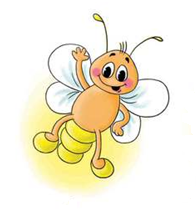 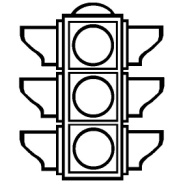 Фамилия, имя участника______________________________________________________________________Задание № 1. Под какой буквой предупреждающий дорожный знак «Дикие животные»?				Ответ: _____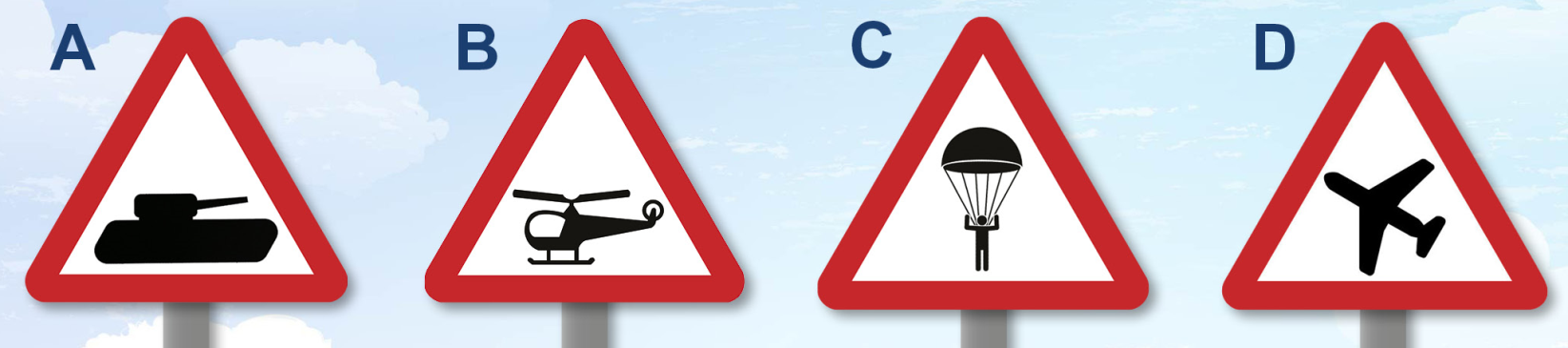 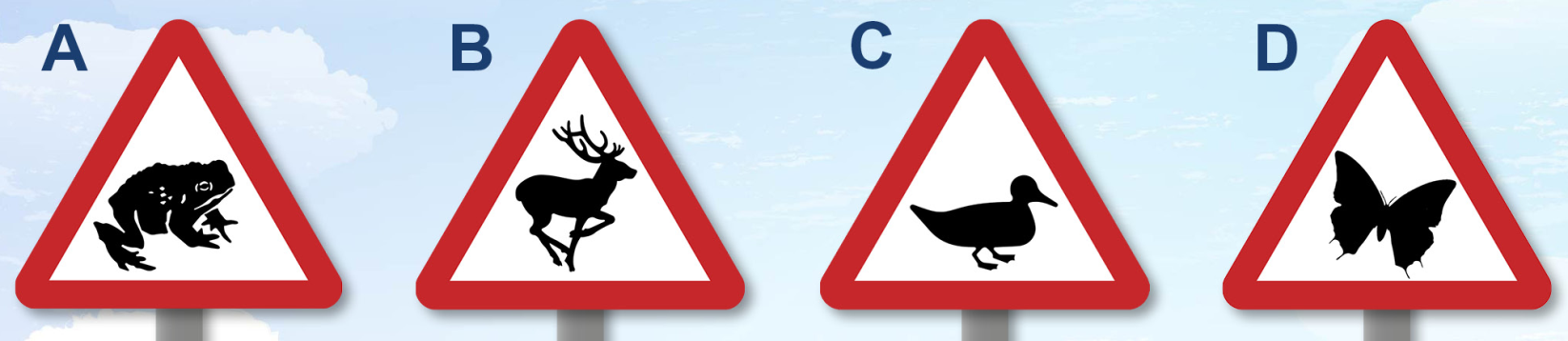 Задание № 2. Раскрасьте только те фигуры, из которых сложен автомобиль.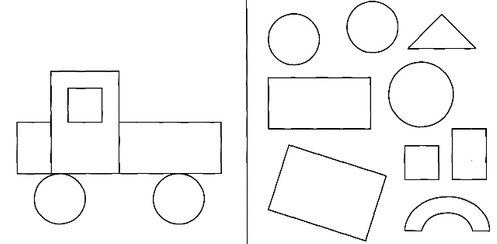 Задание № 3. Найдите и дорисуйте 10 отличий.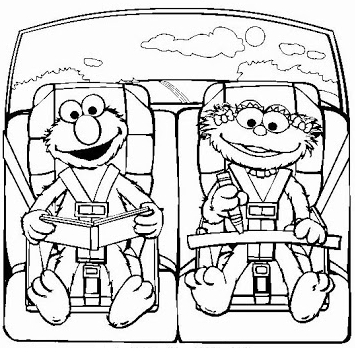 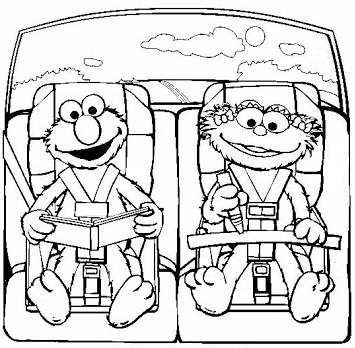 Задание № 4. На какой картинке изображено, как правильно переходить дорогу?  			              Ответ: _____             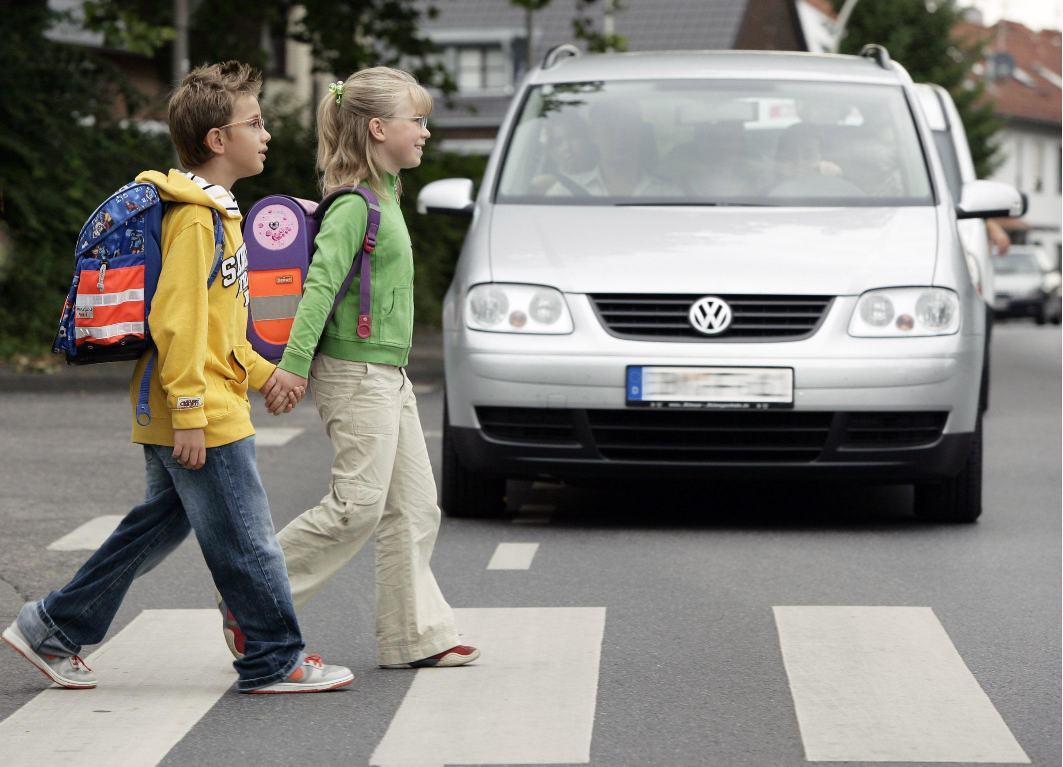 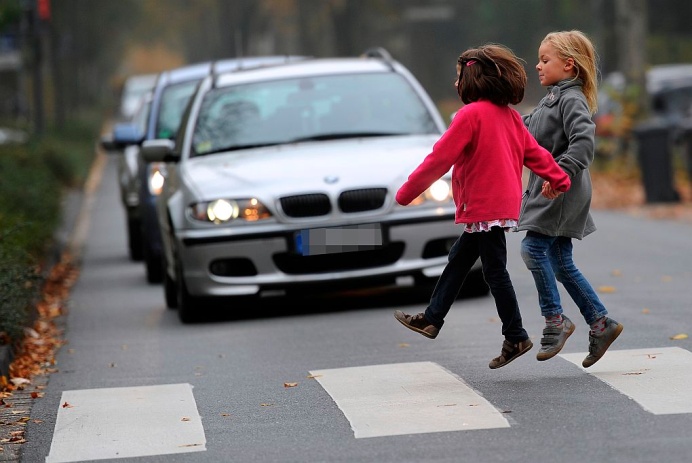 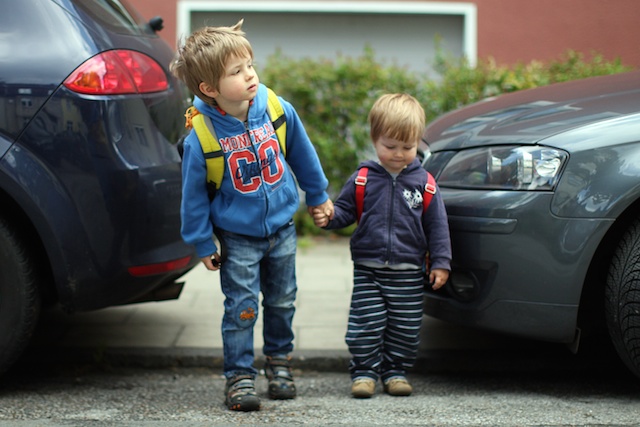 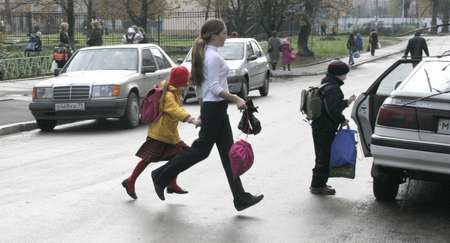 Задание № 5. Сколько автомобилей нарисовано на картинке? Раскрасьте их так, чтобы грузовой автомобиль был сверху.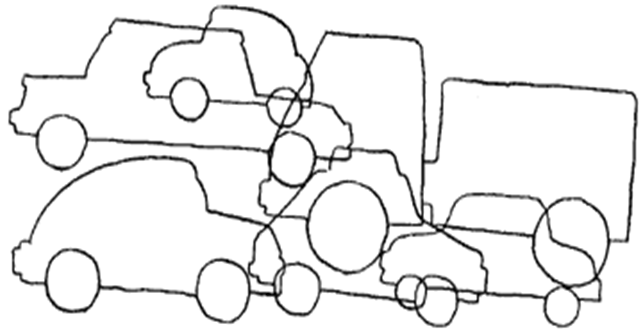  Задание № 6. Какие дорожные знаки спрятались в стихах? Раскрасьте их.Если ты спешишь в пути, через улицу пройти,
Там иди, где весь народ, там, где знак есть …Затихают все моторы! И внимательны шоферы,
Если знаки говорят: «Близко школа! Детский сад!»Какой свет нам говорит:                                           «Вы постойте – путь закрыт!»                                 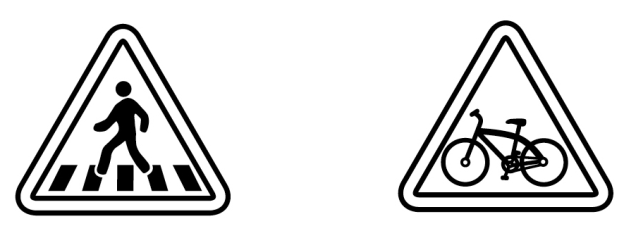 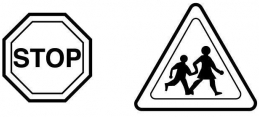 Задание № 7. На каждой картинке раскрасьте соответствующий свет сигнала светофора. Раскрасьте ту картинку, на которой показано, что можно переходить  проезжую часть.Если красный свет горит, это значит путь закрыт!Жёлтый – подожди чуть – чуть, будь готов продолжить путь!А зелёный свет горит, это значит путь открыт!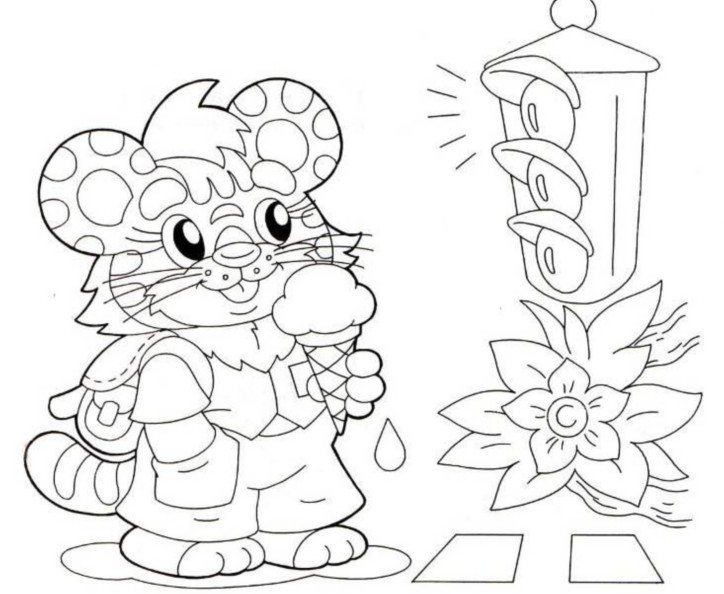 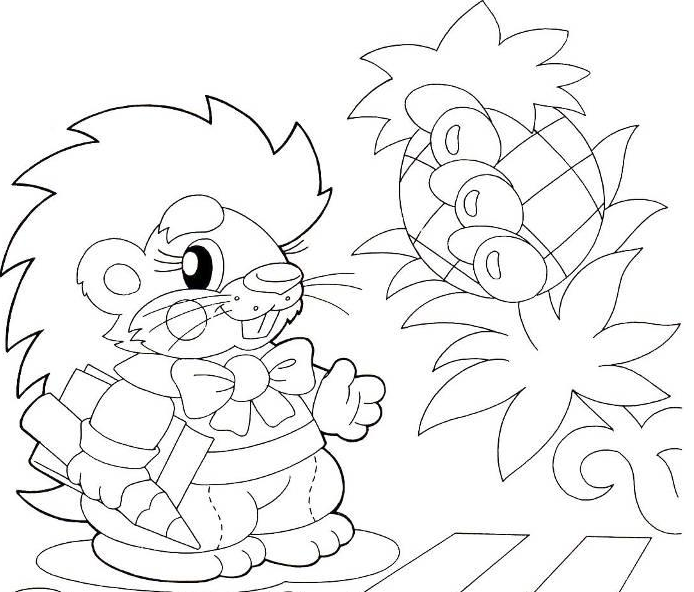 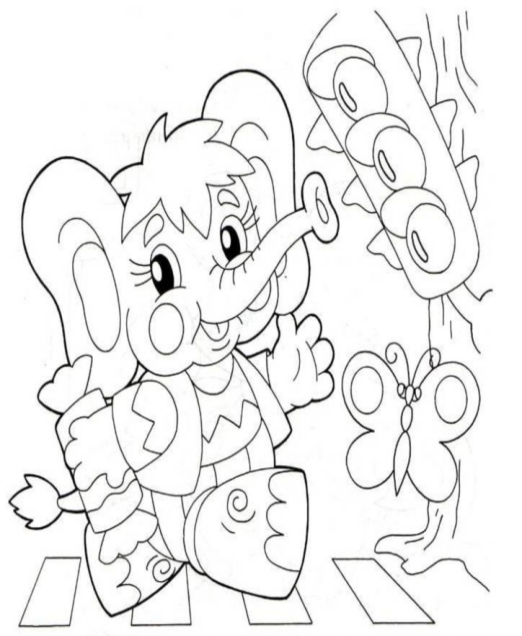                                                     ТЫ  - УМНИЧКА!!!